Spelling Wordsearch – Common exception words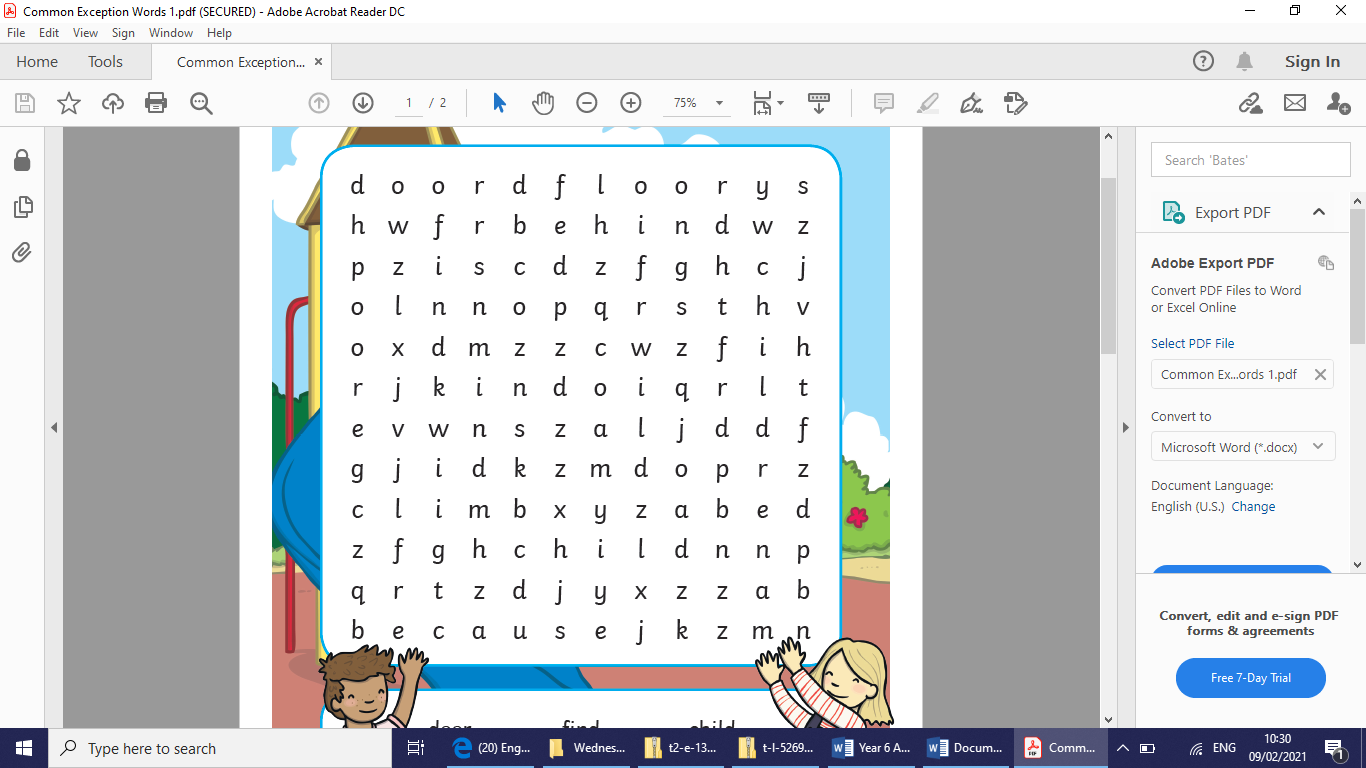 doorfindchildfloorkindchildrenpoormindwildbecausebehindclimb